Eisen aan de leeromgeving voor uitdagend onderwijs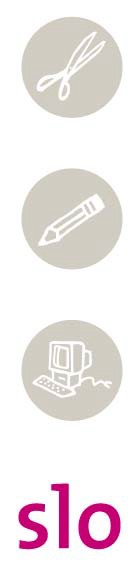 Lesruimte inrichten voor uitdagend onderwijsLeerlingen hebben voor uitdagend onderwijs over het algemeen meer ruimte nodig in een lokaal, dan de gemiddelde les waarin in een rijenopstelling gewerkt wordt. Wordt er in groepen gewerkt dan is een vaste opstelling van tafels in groepjes vereist. Het steeds aan het begin en het einde van een les veranderen van tafelopstelling kost veel tijd en energie. Leerlingen die in groepjes samenwerken, moeten een zodanige tafelopstelling hebben dat ze goed met elkaar kunnen overleggen.Als er een vast lokaal voor uitdagend onderwijs is, is het erg handig om een kast in te richten met voor iedere groep een lade of archiefdoos met naam en klasnummer, een eigen usb- stick voor het documenteren van resultaten en bijvoorbeeld een wegwerpfotocamera per groep. In deze kast kunnen ook de overige materialen opgenomen worden die leerlingen nodig kunnen hebben, zoals: papier, grote vellen, stiften, scharen, beamer. Zonder zo'n vaste plek raakt anders veel materiaal zoek, of blijft in chaos achter in het lokaal.Een kleine verzameling naslagwerken kan leerlingen helpen om een eerste inventarisatie van beschikbare informatie te houden. Denk bij naslagwerken aan: een encyclopedie, telefoonboek, gemeentegids,gouden gids, woordenboeken, atlas, of informatiemappen over veel gekozen projectonderwerpen of adviezen voor een aantal zinvolle websites. . Denk ook aan voorbeelden van goede enquêtes van eerdere projecten, A-4tjes met tips voor het opstellen van interviewvragen of het maken van een Power Point presentatie.Ook zijn computers met internetverbinding en printfaciliteiten handig, het liefst in het lokaal, bijvoorbeeld langs één wand. Als leerlingen voor het computergebruik naar een computerlokaal of mediatheek moeten, ontstaat er veel meer geloop van leerlingen door de school en is het veel moeilijker zicht te houden op wat zij doen.De leraar die het onderwijs begeleidt moet de tijd hebben om het proces van de leerlingen te kunnen begeleiden. Ervaring laat zien dat deze taak het snelst in de verdrukking komt als leerlingen veel hulp nodig hebben bij niet-inhoudelijke zaken (Mag ik bellen?; Hoe ver is het fietsen naar de gemeente?; De printer doet het niet). Helderheid over de wijze waarop de verschillende ruimte(s) en de faciliteiten gebruikt mogen kan hierbij helpen. Veel van de activiteiten die leerlingen bij uitdagend onderwijs ondernemen (op onderzoek uitgaan, mensen interviewen, enquêteren) zijn moeilijk uit te voeren in lesuren van 50 minuten. Een blokuur of aanéén gesloten middaguren bieden die mogelijkeid wel. Er zijn ook scholen die werken met een perioderooster. Daarin kunnen losse uren voor uitdagend onderwijs goed geclusterd worden. In weken waarin andere leerlingen internationale uitwisseling hebben, een buitenlandse reis hebben of op kamp gaan, kunnen bijvoorbeeld ook projectdagen of themadagen gehouden worden.Elders werkenLeerlingen maken graag gebruik van de mogelijkheid om elders op onderzoek uit te gaan, naar de bibliotheek te vertrekken of mensen te gaan interviewen. Om zicht te houden op wat leerlingen aan het doen zijn en waar ze naar toe zijn, is een planbord in het lokaal een handig instrument. Dit kan een apart bord zijn maar ook een papieren versie ervan, dat leerlingen altijd eerst moeten invullen voordat ze het projectlokaal verlaten. Voorbeeld van een ingevuld planbord:LogboekOm zicht te houden op waar alle verschillende groepen in hun project mee bezig zijn geweest, is een logboek een bruikbaar instrument. Per week kan van iedere groep gevraagd worden in te vullen wat zij gedaan hebben. Voorgedrukte logboekbladen dwingen leerlingen ertoe om alle informatie in te vullen en helpen de leraar om zicht te houden op wat leerlingen doen. Voorbeeld van een format van een logboekEisen aan de leeromgevingOnderstaand invulschema kan als hulp dienen bij het opstellen van een eisenpakket waar de leeromgeving bij projectonderwijs aan moet voldoen. Dit schema kan bijvoorbeeld ingevuld worden tijdens het teamoverleg.Soort instrumentInformatie en invulschema.DoelHet samenstellen van een pakket van eisen waaraan een leeromgeving voor uitdagend onderwijs moet voldoen.LeerplancomponentLeeromgeving op micro-niveauVragen waar u mee aan de slag gaatAan welke eisen moet de leeromgeving voldoen om uitdagend onderwijs te kunnen bieden?Is een vast lokaal wenselijk?Hoe organiseer je leren en werken buiten de school?Welke materialen zijn nodig voor uitdagend onderwijs?Welke hulpmiddelen/faciliteiten moeten leerlingen beschikbaar hebben voor uitdagend onderwijs?Op welke manier trekken we tijd uit voor uitdagend onderwijs?Wie wordt betrokken bij de begeleiding van uitdagend onderwijs?Beoogde activiteit In de school:Teamoverleg met bevoegde(n) om te komen tot een pakket van eisen met betrekking tot een leeromgeving voor uitdagend onderwijs.In de lerarenopleiding:Nagaan op welke wijze de onderwijsvorm eisen stelt aan de leeromgeving.BronSLOOpmerkingenUitdagend onderwijs is onderwijs waarmee leerlingen extra worden uitgedaagd om te leren en om hun talenten verder te ontwikkelen. Dit kan bijvoorbeeld door het aanbieden van ‘pluslessen’, projectonderwijs, themaweken, extra keuzemogelijkheden of realistische opdrachten. Ook kan een school er voor kiezen om al het onderwijs op uitdagende wijze aan te bieden.Als het uitdagend onderwijs verschilt van de manier waarop het reguliere onderwijs op school gestalte krijgt, zal dit andere eisen stellen aan de leeromgeving.Voordat de eisen aan de leeromgeving geformuleerd kunnen worden, moeten al keuzes gemaakt zijn ten aanzien van de visie en doelen van uitdagend onderwijs en de invulling die daaruit voortvloeit. Een hulpmiddel hiervoor kan het instrument ‘criteria voor uitdagend onderwijs’ zijn. PlanbordDatum: . . . . . . . . . . . . . . . . . . . . . . Klas: . . . . . . . . .PlanbordDatum: . . . . . . . . . . . . . . . . . . . . . . Klas: . . . . . . . . .PlanbordDatum: . . . . . . . . . . . . . . . . . . . . . . Klas: . . . . . . . . .PlanbordDatum: . . . . . . . . . . . . . . . . . . . . . . Klas: . . . . . . . . .Waar naar toe? Hoe laat?Wie?VoorbereidingGroep 1Afspraak gemeente, Meneer Jansen13.00 uurHele groepVragenlijst goedgekeurdGroep 2MediatheekMarieke en Wim3 vragen over bio- industrieGroep 3Enquête afnemen in brugklas 1 G, 12.20 lokaal 2.4Pieter en BasEnquête uitgeprobeerd bij klasgenotenGroep 4Wat is er gedaan?Door wie van de groep?Wat leverde het op?1.2.3.4.Wat moet er de volgende keer gebeuren?Waar moeten we beter op letten?Wat hebben we goed gedaan deze week?Wat moet er de volgende keer gebeuren?Waar moeten we beter op letten?Wat hebben we goed gedaan deze week?Wat moet er de volgende keer gebeuren?Waar moeten we beter op letten?Wat hebben we goed gedaan deze week?AspectenEisProjectlokaalVaste ruimteTafelopstellingKastNaslagwerkenHulpkaartenGoede voorbeeldenInternetAfsprakenRoosterElders werken  PlanbordLogboek  Format. . . . . . . . . . . . . . . . . . .